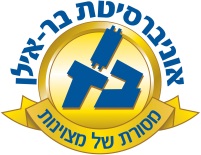 Course Name and Number:The books of the Bible - Dr.  Zvi Shimon 01-002-80/81Type of course: LectureYear of Studies:2015-2016  Semester: Fall  Hours/credits: 2Course Description: The course will explore the first half of the book of Genesis. The narratives which will be analyzed – The Garden of Eden, Cain and Abel, The Flood, The Tower of Babel – are amongst the most famous stories in the Bible as well as in world literature. The narratives will be examined from a modern literary perspective and in light of their Ancient Near Eastern background. Our examination will emphasize the methodological differences between varying exegetical approaches such as midrash, medieval Jewish exegesis and modern literary methods. We will examine the structure of the book of Genesis and of the individual narratives and emphasize literary features such as chiastic structure, wordplay and contrast and the relationship between the literary form of the narratives and their meaning. Our investigation will relate to important exegetical questions such as the significance of the different divine names and the contradictions between the varying accounts of creation. Using modern philological, literary and analytical tools, we will appreciate the beauty, complexity and the theological message behind the ancient narratives.Detailed Lesson plan:1. Genesis 1–3: The Creation StoriesThe structure of chapter 1 and its significance. Opposites in creation. Poetry and Prose within the narrative. The biblical perspective on creation in comparison to Ancient Near Eastern mythology. The Story of the Garden of Eden and the debate revolving allegorical interpretation – Rasag in comparison to other approaches. The uniqueness of the Eden narrative and a suggestion for a new allegorical interpretation.The two creation stories: similarities and differences. Different exegetical approaches to the contradictions. Midrashic interpretation in contrast to Rav Breuer, Rav Soloveitchik, Robert Alter and modern literary approaches. 2. Genesis 3–5: Cain and Abel and  their descendantsThe conflict between brothers motif and the preference of the younger over the firstborn. Literary features: contrast, asymmetry and key–word. The descendants of Cain and Abel and the function of genealogical lists in Genesis.3. Genesis 6–11: From Noach to AbrahamThe structure of the flood narrative and its significance. Comparison between the biblical flood narrative and Ancient Near Eastern parallels. Different approaches to Cham's sin and the curse of . The Tower of Babel story, chiastic structure, wordplay and satire in the Bible. The message of the Tower of Babel story accordind to derash and according to peshat.Select BibliographyAlter R., The Art of Biblical Narrative,  1981  B.W., "From Analysis to Synthesis: The Interpretation of Genesis 1-11", JBL 97 (1978), pp. 23- 39Fokkelman J.P., Narrative Art in Genesis,  1975Fokkelman J.P., "Genesis" in The Literary Guide to the Bible (ed. R. Alter and F. Kermode), Cambridge, Mass. 1987, pp. 36-55Greenstein E.L., "God's Golem: The Creation of the Human in Genesis 2", in Creation in Jewish and Christian Tradition (ed. H.G. Reventlow and Y. Hoffman, JSOTSS 319), London 2002, pp. 219- 239Hauser A.J., "Genesis 2-3: The Theme of Intimacy and Alienation" in Art and Meaning: Rhetoric in Biblical Literature (eds. Clines D.J.A., Gunn D.M. & Hauser A.J.,  JSOTSS 19),  1982, pp. 20-36Jobling D., "The Myth Semantics of Genesis 2:4b – 3:24",  Semeia  18 (1980), pp. 41- 49Patte D. & Parker J.F., "Structural Exegesis of Genesis 2 and 3",  Semeia  18 (1980), pp. 55-75Sternberg M., The Poetics of Biblical Narrative,  1985Van Wolde E.J., A Semiotic Analysis of Genesis 2-3, Assen 1989Walsh J.T., "Genesis 2:4b-3:24: A Synchronic Approach" JBL 96 (1977), pp. 161-177Wenham G.J., Genesis 1–15 (WBC),  1987Westermann C., Genesis 1–11 A Continental Commentary (trans. by J.J. Scullion),  1984בר-אפרת ש', העיצוב האמנותי של הסיפור במקרא, תל אביב תש"םברויאר מ', פרקי בראשית (2 כרכים), אלון שבות תשנ"טגונקל ה', אגדות בראשית, מבוא לספר בראשית, ספרות המקרא (ספריית האנציקלופדיה המקראית, כרך טז, ערך ש. אחיטוב), ירושלים 1998זקוביץ י', מקראות בארץ המראות, תל אביב 1995פולק פ', הסיפור במקרא, ירושלים 1994קאסוטו מ"ד, פירוש על ספר בראשית סדר בראשית, סדר נח וחלק מסדר לך לך, ירושלים תשכ"הקיל י', ספר בראשית: פרשיות בראשית–לך לך (דעת מקרא), ירושלים 1997–